АДМИНИСТРАЦИЯКРАСНОКАМСКОГО МУНИЦИПАЛЬНОГО РАЙОНАПЕРМСКОГО КРАЯПОСТАНОВЛЕНИЕ06.08.2013                                                                                    № 1313                                                              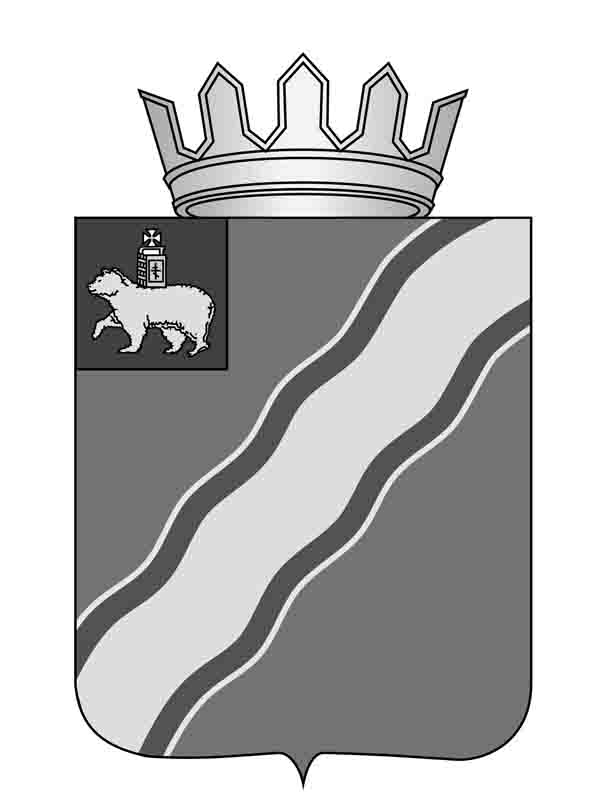 Об утверждении Перечня муниципальных услуг, оказываемых за счет средств бюджета Краснокамского муниципального района на 2014 год и плановый период 2015-2016 годовВ целях повышения эффективности расходования бюджетных средств Краснокамского муниципального района, открытости и общедоступности информации о размере  стоимости услуг, предоставляемых населению Краснокамского муниципального района из средств бюджета Краснокамского муниципального района в соответствии с Бюджетным кодексом Российской Федерации, Федеральным законом от 12 января 1996 г. № 7-ФЗ «О некоммерческих организациях», Федеральным законом от 03 ноября 2006 г.        № 174-ФЗ «Об автономных учреждениях», постановлением администрации Краснокамского муниципального района от 02 ноября 2010 г. № 306 «О порядке формирования, размещения и контроля исполнения муниципального задания на оказание муниципальных услуг», Положением о бюджетном процессе в Краснокамском муниципальном районе, утвержденным решением Земского собрания Краснокамского муниципального района от 01 февраля 2011 г.  № 8, администрация Краснокамского муниципального районаПОСТАНОВЛЯЕТ:	Утвердить Перечень муниципальных услуг, оказываемых за счет средств бюджета Краснокамского муниципального района на 2014 год и плановый период 2015-2016 годов.Перечень муниципальных услуг, оказываемых за счет средств бюджета Краснокамского муниципального района на 2014 год и плановый период 2015-2016 годов распространяется на правоотношения, возникающие с 01 января 2014  года.Постановление администрации Краснокамского муниципального района от 23 июля 2012 г. № 1128 «Об утверждении Перечня муниципальных услуг, оказываемых за счет средств бюджета Краснокамского муниципального района на 2013 год и плановый период 2014-2015 годов» считать утратившим силу с 01 января 2014 года.4. Постановление подлежит опубликованию в специальном выпуске «Официальные материалы органов местного самоуправления Краснокамского муниципального района» газеты «Краснокамская звезда» и на официальном сайте администрации Краснокамского муниципального района  http://krasnokamskiy.com.5. Контроль за исполнением постановления оставляю за собой.И.о. главы Краснокамскогомуниципального района -главы администрации Краснокамскогомуниципального района                                                          В.Ю. КапитоновА.В. Максимчук4-26-11                                                                             УТВЕРЖДЕН                                                                              Постановлением                                                                             администрации Краснокамского                                                                             муниципального района                                                                              от 06.08.2013 № 1313ПЕРЕЧЕНЬМУНИЦИПАЛЬНЫХ УСЛУГ, ОКАЗЫВАЕМЫХ ЗА СЧЕТ СРЕДСТВ БЮДЖЕТАКРАСНОКАМСКОГО МУНИЦИПАЛЬНОГО РАЙОНА НА 2014 ГОД И ПЛАНОВЫЙ ПЕРИОД 2015-2016 ГОДОВ1. ПолномочиеОрганизация предоставления общедоступного и бесплатного дошкольного, начального общего, основного общего, среднего общего образования по основным общеобразовательным программам в муниципальных образовательных организациях (за исключением полномочий по финансовому обеспечению реализации основных общеобразовательных программ в соответствии с федеральными государственными образовательными стандартами); организация предоставления дополнительного образования детей в муниципальных образовательных организациях (за исключением дополнительного образования детей, финансовое обеспечение которого осуществляется органами государственной власти субъекта Российской Федерации).Правовая основа:- Федеральный закон от 06.10.2003 № 131-ФЗ «Об общих принципах организации местного самоуправления в Российской Федерации»;- Федеральный закон от 24.06.1999 № 120-ФЗ «Об основах системы профилактики безнадзорности и правонарушений несовершеннолетних»;- Федеральный закон от 28.06.1995 № 98-ФЗ «О государственной поддержке молодежных и детских общественных объединений»;- Федеральный закон от 24.07.1998 № 124-ФЗ «Об основных гарантиях прав ребенка в Российской Федерации»;  - Федеральный закон от 09.10.1992 № 3612-1 «Основы законодательства Российской Федерации о культуре»;- Федеральный закон РФ от 29.12.2012 №273-ФЗ «Об образовании в Российской Федерации»;- Федеральный закон от 04.12.2007 № 329-ФЗ «О физической культуре и спорте в Российской Федерации»;- Указ Президента Российской Федерации от 16.09.1992 № 1075 «О первоочередных мерах в области государственной молодежной политики»;- Постановление Правительства Пермского края от 16.03.2007 № 33-п «О порядке компенсации части родительской платы за содержание ребенка в образовательных организациях, реализующих основную общеобразовательную программу дошкольного образования»;- Закон Пермского края от 12.03.2010 № 587-ПК «О регулировании отдельных вопросов в сфере образования Пермского края». Муниципальные услуги в сфере дошкольного и общего образования Муниципальные услуги в сфере обеспечения выполнения функций образовательных учреждений Муниципальные услуги в сфере дополнительного образования1.4. Муниципальные услуги в сфере организации отдыха детей в каникулярное время2.  ПолномочиеОрганизация и осуществление мероприятий межпоселенческого характера по работе с детьми и молодежью в Краснокамском муниципальном районе.Правовая основа:- Федеральный закон от 06.10.2003 № 131-ФЗ «Об общих принципах организации местного самоуправления в Российской Федерации»;- Федеральный закон от 24.06.1999 № 120-ФЗ «Об основах системы профилактики безнадзорности и правонарушений несовершеннолетних»;- Закон Российской Федерации от 19.04.1991 № 1032-1 «О занятости населения в Российской Федерации»;- Федеральный закон от 28.06.1995 № 98-ФЗ «О государственной поддержке молодежных и детских общественных объединений»;- Федеральный закон от 24.07.1998 № 124-ФЗ «Об основных гарантиях прав ребенка в Российской Федерации»;- Федеральный закон РФ от 29.12.2012 №273-ФЗ «Об образовании в Российской Федерации»;- Указ Президента Российской Федерации от 16.09.1992 № 1075 «О первоочередных мерах в области государственной молодежной политики»; - Постановление Правительства РФ от 31.07.1998 № 867 «Об утверждении Типового положения об образовательном учреждении для детей, нуждающихся в психолого-педагогической и медико-социальной помощи»;- распоряжение Правительства Российской Федерации от 18.12.2006     № 1760-р «О стратегии государственной молодежной политики в Российской Федерации»;- Приказ Министерства образования и науки РФ от 24.03.2009 № 95 «Об утверждении Положения о психолого-медико-педагогической комиссии».2.1. Муниципальные услуги в сфере работы с молодежью3. ПолномочиеОрганизация библиотечного обслуживания населения межпоселенческими библиотеками, комплектование и обеспечение сохранности их библиотечных фондов.Правовая основа:- Федеральный закон 06.10.2003 № 131-ФЗ «Об общих принципах организации местного самоуправления в Российской Федерации»;- Федеральный закон от 09.10.1992 № 3612-1 «Основы законодательства Российской Федерации о культуре»;- Федеральный закон  от 29.12.1994 № 78-ФЗ «О библиотечном деле»;- Типовое положение об образовательных учреждениях дополнительного образования детей (в ред. Постановлений правительства Российской Федерации от 22.02. 1997 г. № 212, от 08.08.2003 № 470 от 01.02.2005 № 49, от 07.12.2006 № 752);- Закона Пермской области от 07.04.1999 № 458-66 «О государственной политике в сфере культуры, искусства и кинематографии».3.1. Муниципальные услуги в сфере культуры4. ПолномочиеСоздание условий для обеспечения поселений, входящих в состав Краснокамского муниципального района, услугами по организации досуга и услугами организаций культуры; создание условий для развития местного традиционного народного художественного творчества в поселениях, входящих в состав Краснокамского муниципального района.Правовая основа:- Федеральный закон 06.10.2003 № 131-ФЗ «Об общих принципах организации местного самоуправления в Российской Федерации»;- Федеральный закон от 09.10.1992 № 3612-1 «Основы законодательства Российской Федерации о культуре»;- Федеральный закон РФ от 29.12.2012 №273-ФЗ «Об образовании в Российской Федерации»;- Закона Пермской области от 07.04.1999 № 458-66 «О государственной политике в сфере культуры, искусства и кинематографии».4.1. Муниципальные услуги в сфере культуры5. ПолномочиеОбеспечение условий для развития на территории Краснокамского муниципального района физической культуры и массового спорта, организация проведения официальных физкультурно-оздоровительных и спортивных мероприятий Краснокамского муниципального района.Правовая основа:- Федеральный закон от 06.10.2003 № 131-ФЗ «Об общих принципах организации местного самоуправления в Российской Федерации»;- Федеральный закон от 04.12.2007 № 329-ФЗ «О физической культуре и спорте в Российской Федерации»;- Федеральный закон Российской Федерации от 24.07.1998 № 124-ФЗ «Об основных гарантиях прав ребёнка в Российской Федерации»;- Федеральный закон РФ от 29.12.2012 №273-ФЗ «Об образовании в Российской Федерации»;- Приказ Госкомспорта России от 26.05.2003 № 345 «Об утверждении «Табеля оснащения спортивных сооружений массового пользования спортивным оборудованием и инвентарём».5.1. Муниципальные услуги в сфере физической культуры и спорта6. ПолномочиеУчреждение печатного средства массовой информации для опубликования муниципальных правовых актов, обсуждения проектов муниципальных правовых актов по вопросам местного значения, доведения до сведения жителей Краснокамского муниципального района официальной информации о социально-экономическом и культурном развитии Краснокамского муниципального района, о развитии его общественной инфраструктуры и иной официальной информации.Правовая основа:- Конституция Российской Федерации;- Гражданский кодекс Российской Федерации;- Закон РФ от 27.12.1991 № 2124-1 «О средствах массовой информации»;- Федеральный закон от 06.10.2003 № 131-ФЗ «Об общих принципах организации местного самоуправления в Российской Федерации»;- Федеральный закон от 27.07.2006 № 149-ФЗ «Об информации, информационных технологиях и о защите информации»;- Федеральный закон от 27.07.2006 № 152-ФЗ «О персональных данных»;- Устав Краснокамского муниципального района.6.1. Муниципальные услуги в сфере обеспечения информирования населения в периодическом издании (газета)№Наименование услугиСубъект услугиЗаказчик услуги1.1.1Реализация основной общеобразовательной программы дошкольного образованияМуниципальные (бюджетные,  автономные) учреждения, другие юридические и физические лицаУправление по размещению муниципального заказа на оказание социальных услуг1.1.2Организация предоставления общедоступного и бесплатного начального общего, основного общего, среднего общего образования в  общеобразовательных учреждениях Муниципальные (бюджетные, автономные) учреждения, другие юридические и физические лицаУправление по размещению муниципального заказа на оказание социальных услуг№Наименование услугиСубъект услугиЗаказчик услуги1.2.1Предоставление дополнительного профессионального образованияМуниципальные (бюджетные, автономные) учреждения, другие юридические и физические лицаУправление по размещению муниципального заказа на оказание социальных услуг1.2.2Методическое и информационное сопровождение образовательной услуги, в т.ч. материально-техническое снабжениеМуниципальные (бюджетные, автономные) учреждения, другие юридические и физические лицаУправление по размещению муниципального заказа на оказание социальных услуг1.2.3Оказание психолого-медико-социального сопровождения населения районаМуниципальные (бюджетные,  автономные) учреждения, другие юридические и физические лицаУправление по размещению муниципального заказа на оказание социальных услуг1.2.4Организация информационно-методической помощи населениюМуниципальные (бюджетные,  автономные) учреждения, другие юридические и физические лицаУправление по размещению муниципального заказа на оказание социальных услуг№Наименование услугиСубъект услугиЗаказчик услуги1.3.1Предоставление дополнительного образования детей и молодежи по основным и дополнительным программамМуниципальные (бюджетные, автономные) учреждения, другие юридические и физические лицаУправление по размещению муниципального заказа на оказание социальных услуг1.3.2Предоставление дополнительного образования детей в области начального музыкального образованияМуниципальные (бюджетные, автономные) учреждения, другие юридические и физические лицаУправление по размещению муниципального заказа на оказание социальных услуг1.3.3Предоставление дополнительного образования детей в области музыкально-художественного образования и эстетического воспитанияМуниципальные (бюджетные, автономные) учреждения, другие юридические и физические лицаУправление по размещению муниципального заказа на оказание социальных услуг1.3.4Предоставление дополнительного образования детей в области театрального искусстваМуниципальные (бюджетные, автономные) учреждения, другие юридические и физические лицаУправление по размещению муниципального заказа на оказание социальных услуг1.3.5Предоставление дополнительного образования детей физкультурно-спортивной направленности Муниципальные (бюджетные, автономные) учреждения, другие юридические и физические лицаУправление по размещению муниципального заказа на оказание социальных услуг№   Наименование услуги          Субъект услуги            Заказчик услуги1.4.1Организация отдыха детей в лагерях с дневным пребываниемМуниципальные (бюджетные, казенные и автономные) образовательные учреждения, другие юридические и физические лицаУправление по размещению муниципального заказа на оказание социальных услуг1.4.2Организация отдыха детей в лагерях дневного пребывания для детей группы риска и СОПМуниципальные (бюджетные, казенные и автономные) образовательные учреждения, другие юридические и физические лицаУправление по размещению муниципального заказа на оказание социальных услуг1.4.3Организация отдыха детей в лагерях труда и отдыхаМуниципальные (бюджетные, казенные и автономные) образовательные учреждения, другие юридические и физические лицаУправление по размещению муниципального заказа на оказание социальных услуг1.4.4Организация разновозрастных отрядовМуниципальные (бюджетные, казенные и автономные) учреждения, другие юридические и физические лицаУправление по размещению муниципального заказа на оказание социальных услуг№Наименование услугиСубъект услугиЗаказчик услуги2.1.1Обеспечение досуга населения по месту жительстваМуниципальные (бюджетные,  автономные) учреждения, другие юридические и физические лицаУправление по размещению муниципального заказа на оказание социальных услуг№Наименование услугиСубъект услугиЗаказчик услуги3.1.1Организация библиотечного  обслуживания населения, обеспечение сохранности библиотечных фондовМуниципальные (бюджетные,  автономные) учреждения, другие юридические и физические лицаУправление по размещению муниципального заказа на оказание социальных услуг3.1.2Комплектование библиотечного фондаМуниципальные (бюджетные,  автономные) учреждения, другие юридические и физические лицаУправление по размещению муниципального заказа на оказание социальных услуг№Наименование услугиСубъект услугиЗаказчик услуги4.1.1Организация и проведение культурно-досуговых мероприятийМуниципальные (бюджетные,  автономные) учреждения, другие юридические и физические лицаУправление по размещению муниципального заказа на оказание социальных услуг4.1.2Создание и организация работы клубных формированийМуниципальные (бюджетные,  автономные) учреждения, другие юридические и физические лицаУправление по размещению муниципального заказа на оказание социальных услуг№Наименование услугиСубъект услугиЗаказчик услуги5.1.1Развитие физической культуры и спорта среди различных групп населения Муниципальные (бюджетные,  автономные) учреждения, другие юридические и физические лицаУправление по размещению муниципального заказа на оказание социальных услуг№Наименование услугиСубъект услугиЗаказчик услуги6.1.1Информирование населения о деятельности главы администрации Краснокамского муниципального района и администрации Краснокамского муниципального района в основном выпуске газеты «Краснокамская звезда»Муниципальные (бюджетные,  автономные) учреждения, другие юридические и физические лицаУправление по размещению муниципального заказа на оказание социальных услуг6.1.2Информирование населения о принятых нормативных правовых актах в специальном выпуске «Официальные материалы органов местного самоуправления Краснокамского муниципального района» газеты «Краснокамская звезда»Муниципальные (бюджетные,  автономные) учреждения, другие юридические и физические лицаУправление по размещению муниципального заказа на оказание социальных услуг